                            Российская Федерация          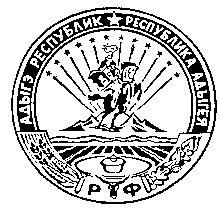 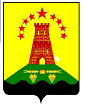                               Республика Адыгея                        Совет народных депутатов                     муниципального образования               «Дукмасовское сельское поселение»х.Дукмасов                                                                                                     14.02.2010 года  	№ 96/1РЕШЕНИЕ   двадцать пятой сессии  второго созыва  Совета народных депутатовмуниципального образования «Дукмасовское сельское поселение».  Об утверждении муниципальной целевой Программы «Охрана и сохранение объектов культурного наследия, расположенных на территории муниципального образования «Дукмасовское сельское поселение» на 2010-2011годы»       Рассмотрев   муниципальную целевую   Программу «Охрана и сохранение объектов культурного наследия, расположенных на территории муниципального образования «Дукмасовское сельское поселение» на 2010-2011годы»  в соответствии с Федеральным законом от 06.10.2003 N 131-ФЗ "Об общих принципах организации местного самоуправления в Российской  Федерации, Уставом  муниципального образования «Дукмасовское сельское поселение»,  Совет народных депутатов муниципального образования «Дукмасовское сельское поселение»  решил: Утвердить  прилагаемую муниципальную целевую Программу «Охрана и сохранение объектов культурного наследия, расположенных на территории муниципального образования «Дукмасовское сельское поселение» на 2010-2011годы».  Распорядителю кредитов администрации муниципального образования «Дукмасовское сельское поселение» обеспечить финансирование Программы в пределах средств, предусмотренных в бюджете муниципального образования «Дукмасовское сельское поселение» на 2010-2011годы»  Контроль за исполнением программы возложить на  заместителя главы     муниципального образования Нарожного С.В.Обнародовать решение в районной газете "Заря".Решение вступает в силу с момента принятия.  Глава муниципального образования   «Дукмасовское сельское поселение»                       В.П.Шикенин                                                            Утверждена                                       решением Совета народных депутатов                                       муниципального образования                                       «Дукмасовское сельское поселение»                                             от 14.02.2010г. N 96/1МУНИЦИПАЛЬНАЯ ПРОГРАММА«Охрана и сохранение объектов культурного наследия, расположенных на территории муниципального образования «Дукмасовское сельское поселение» на 2010-2011годы»  Паспортпрограммы муниципального образования «Дукмасовское сельское поселение»Шовгеновского района «Охрана и сохранение объектов культурного наследия, расположенных на территории муниципального образования «Дукмасовское сельское поселение» на 2010-2011годы»-----------------------------------------------------------------------------¦Наименование Программы ¦Программа «Охрана и сохранение объектов культурного                                             :                       :наследия, расположенных на территории муниципального :                       :образования «Дукмасовское сельское поселение»:                       :¦ на 2010-2011годы»                        +-----------------------+----------------------------------------------------¦1. Основание для       ¦Федеральный закон от 06.10.2003 N 131-ФЗ "Об общих      ¦разработки Программы   ¦принципах организации местного самоуправления в         ¦                       ¦Российской Федерации +-----------------------+----------------------------------------------------¦2. Заказчик Программы  :Администрация муниципального образования             ¦                       : «Дукмасовское сельское поселение +-----------------------+----------------------------------------------------¦3. Разработчики        ¦Администрация муниципального образования               ¦   программы           ¦«Дукмасовское сельское поселение» +-----------------------+----------------------------------------------------¦4. Цели и задачи       ¦- сохранение объектов культурного наследия местного   ¦   Программы           ¦значения, расположенных на территории муниципального   :                       :образования «Дукмасовское сельское поселение»;¦                       ¦-формирование условий для полноценного,нравственного :                       :и патриотического воспитания населения муниципально- ¦                       ¦го образования «Дукмасовское сельское поселение»;¦                       ¦-развитие чувства национальной гордости и сопричас-                       ¦                       ¦ности нынешнего поколения истории нашего государства +-----------------------+----------------------------------------------------¦5. Срок реализации     ¦2010-2011годы                                          ¦   Программы           ¦                                                                                +-----------------------+----------------------------------------------------¦6. Исполнители         ¦ Проектные и строительные организации, привлеченные                                ¦  Программы            ¦ на  конкурсной основе                                       +-----------------------+----------------------------------------------------¦7. Ресурсное           ¦ Всего:  192,6 тыс. руб.                                  ¦ обеспечение Программы ¦ В том числе:           ¦ с указанием объемов и ¦ - бюджетные средства -   192,6 тыс.руб.                                                                                                                  ¦ источников            : ПО годам :                                                ¦ финансирования        ¦ 2010 год – 187,6 тыс. руб. ¦                       ¦   2011 год – 5,0 тыс. руб.                                                    +-----------------------+----------------------------------------------------¦8. Ожидаемые социально-¦Реализация Программы позволит:                          ¦   экономические       ¦-сохранение объектовкультурного наследия местного   ¦   результаты от        ¦значения, расположенных на территории муниципально-    : реализации Программы   :го образования «Дукмасовское сельское поселение»                   +------------------------+-------------------------------------------------¦9. Контроль за          ¦ Осуществляется администрацией муниципального  ¦ реализацией Программы  ¦ образования «Дукмасовское сельское поселение»                               +--------------------------+-------------------------------------------------1.   Основные цели и задачи Программы       Основными целями настоящей Программы являются:    Сохранение объектов историко-культурного наследия местного значения, расположенных на территории муниципального образования «Дукмасовское сельское поселение».       Формирование условий для полноценного нравственного и патриотического воспитания населения муниципального образования «Дукмасовское сельское поселение».       Задачами Программы является восстановление, реставрация памятников истории и культуры на территории муниципального образования «Дукмасовское сельское поселение».               2. Сроки  реализации Программы       Период  реализации Программы составляет 2 года: 2010,2011годы.              3. Ресурсное обеспечение Программы         Программные мероприятия осуществляет администрация муниципального образования «Дукмасовское сельское поселение». Финансирование расходов на реализацию Программы осуществляется за счет средств бюджета муниципального образования «Дукмасовское сельское поселение».   4. Организационный и экономический механизмы реализации Программы       В   рамках   выполнения   настоящей   Программы   администрациямуниципального образования «Дукмасовское сельское поселение» выполняетфункции заказчика    по   проектированию и выполнению работ  по восстановлению, реставрации, ремонту памятников истории и культуры на территории муниципального образования «Дукмасовское сельское поселение» и осуществляет контроль за реализацией мероприятий настоящей Программы.Мероприятия Программы   «Охрана и сохранение объектов культурного наследия, расположенных на территории муниципального образования «Дукмасовское сельское поселение» на 2010-2011годы»                 5. Контроль за ходом реализации Программы       Контроль   за   реализацией  настоящей  Программы  осуществляет   заказчик настоящей  Программы    -   администрация   муниципального    образования «Дукмасовское сельское поселение»Глава муниципального образования«Дукмасовское сельское поселение»                       В.П.Шикенин№№п/пНаименование мероприятийОбъем финан-сирования тыс.руб.2010год2011годИсполнители1.Проведение  ремонта памятников истории  94,3 89,3  5.0администрация   муниципального образования «Дукмасовское сельское поселение2.Реставрация объектов историко-культурного наследия  50,0 50,0администрация   МО «Дукмасов-ское сельское поселение3.Приобретение строительных материалов 48,348,3    5,0администрация   МО «Дукмасов-ское сельское поселениеИ т о г о :  192,6 187,6   5,0